Universidade Federal de Santa CatarinaCentro de Comunicação e Expressão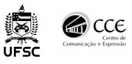 Departamento de Expressão GráficaCurso de DesignPROGRAMA DA DISCIPLINACódigo Disciplina EGR7130Design de SomH/A CréditosCréditos TeóricosCréditos Práticos72422Pré-requisito EquivalênciaOfertada ao(s) Curso(s) Módulo introdutórioEGR5313DesignEmentaSom – Conceito, especificações e técnicas; Equipamentos e estúdio; Som em animação – captura, efeitos, e sincronia. Trilha sonora – criação, gravação e edição. Softwares de edição de som – tipos, técnica e aplicação prática.Objetivos da disciplinaFornecer aos alunos os fundamentos teóricos e práticos necessários para introduzi-lo no campo do Som e sua associação com a animações Digitais; Saber os elementos que formam um studio de som e suas especificidades;Trabalhar os meios de aquisição e tratamento de sons;
Aplicar técnicas de Foley, mixagem musical e sincronia labial;Aplicar técnicas de sincronizar som e animação;Correlacionar significado e som em animação.Conteúdo ProgramáticoConceituando Som e entendendo o seu fenômenoIdentificando equipamentos e composição de um studio de gravaçãoEntendendo o significado do som em animaçõesTrabalhando o instrumental, métodos e aplicativosTrabalhando com FoleyTrabalhando com Lip SyncTrabalhando  com músicaSincronizando som e animação BibliografiaPatmore, Chris. The Complete Animation Course: Principles, practice and techniques of successful animation. Ed. Thames & Hudson. London, 2010.Wyatt, Andy. The Complete Digital Animation Course: Principles, practice and techniques of successful animation. Ed. Thames & Hudson. London, 2007.William, Richard. Animator’s Survival Kit. Faber and faber. London, 2001.Kerlow, Isaac Victor. The Art of 3-D Computer Animation and Imaging. Second Edition. John Wiley& Sons, Inc. New York, 2000.Bibliografia complementarCOLLINS, Karen. Game Sound: an introduction to the history,
theory, and practice of video game music and sound design. Massachusetts, MIT Press, 2008.Bauer, Martin W.; Gaskell, George (Eds) Pesquisa Qualitativa com texto, imagem e som: um manual prático. Petrópolis: Vozes, 2002Miller, Ron. Special Effects – An introduction to Movie Magic. Minneapolis, EUA:  Twenty-First Century Books, 2006.Robinson, Jenefer.  Music and Meaning. Cornell University Press, New York, 1997.